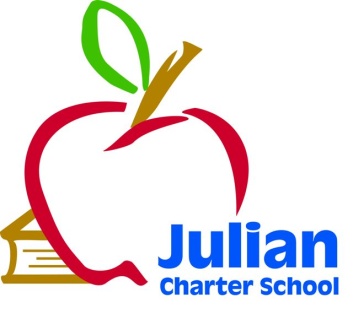 JCS Governing Board Meeting
Friday, December 07, 2012Video Applications14791 Myford RoadTustin,  CA  92780Telephone: 714-508-230010:00 a.m. Closed Session10:30 a.m. Open Session12:00 p.m. Closed SessionJulian Charter School  P. O. Box 2470  1704 Cape Horn  Julian, CA  92036-2470Julian Charter School  P. O. Box 2470  1704 Cape Horn  Julian, CA  92036-2470Board Members:Roxanne Huebscher, President (Riverside Parent); Kathleen Hedrick, Treasurer (Orange County Parent); Suzanne Schumacher, Secretary (San Diego Parent); Kevin Ogden, Member (JUSD Superintendent): Teresa Saueressig, Community Member at LargeGuests:  Jennifer Cauzza, JCS Executive Director; Chad Leptich, JCS CBO; Melanie Marks, JCS Director of Education; Cameron Byrd, JCS Director of Human ResourcesAgenda TopicsAgenda Topics1.	Call to Order- Ms. Huebscher called the meeting to order at 10:00.  The board skipped the 10:00 Closed Session in order to begin the Board Training.1.	Call to Order- Ms. Huebscher called the meeting to order at 10:00.  The board skipped the 10:00 Closed Session in order to begin the Board Training.2.	Approval of Agenda Ms. Schumacher moved to approve the agenda.  Ms. Hederick seconded.  Motion carried 5/03.	Approval of September 07, 2012 Meeting Minutes  Ms. Saueressig  moved to approve the minutes from the September 7th board meeting.  Mr. Ogden seconded.  Motion carried 5/04.	Comments from Members of the Public Concerning Items Not on the Agenda—There were none5.	Comments from Members of the Board Concerning Items Not on the Agenda—Mr. Ogden mentioned the accolades for a JCS student’s award at a cross-country track meet in Ramona where he was attending on district business.  Ms. Schumacher wanted to commend the ICLM Octoberfest.  She felt was a great success for that site’s first year in operation and attributed it to the site’s active parent community.6.	Board Training  Mr. Byrd conducted an overview of the project.  The Board directed Ms. Cauzza to work with Mr. Byrd on crafting the self-assessment process tool and to work on the calendar event timeline as we work through the book.The Five Most Important Questions You Will Ever Ask About Your Organization7.	Consent Agenda  Mr. Ogden moved to approve the Consent Agenda.  Ms. Saueressig seconded the motion.  Motion carried 5/0.Consent AgendaApproval of Warrants from August 18, 2012 – November 21, 2012Ratification of New Hires, Terminations, and Resignations   8.	Executive Director’s Report  Ms. Cauzza gave an update on the following items and also added information on the JCS iLearn program and the concept of a multi-year track.  (Year Round Calendar)Facilities UpdateAcademy UpdateStudent Numbers UpdateSchool Goals 2012-2013Academic Profile FPPC update9.	CBO Report  Mr. Leptich gave a report on the current financials of the school as well as an update on the 2011-2012 Audit.First Interim Report2012-2013 Budget2011-2012 Audit10.	Special Education ReportCurrent Numbers and Services Being Provided11.	The Board of Directors will discuss or take action on the following itemsFirst Interim ReportMr. Ogden moved to approve the First Interim Report as submitted.  Ms. Saueressig seconded the motion.  Motion carried 5/0Williams Uniform Complaints Quarterly ReportMs. Schumacher moved to approve the Williams Uniform Complaint Quarterly Report with no known complaints.  Ms. Hederick seconded the motion.  Motion carried 5/02013-2014 School Calendar (draft) 1st readingThe Board discussed the draft school calendar as submitted.  There were several questions:  1) When do LP end for Staff Forums?; 2) Easter and Testing may need to be looked at again; 3) Testing may want to be changed to Tuesday, Wednesday, and Thursday since Monday is the day after Easter in 2014. The director will follow up with the appropriate staff members to look at revising for the next meeting.Audit ReportMr. Ogden moved to approve the Audit as submitted.  Ms. Hederick seconded.  Motion carried 5/0.Discussion of Board BylawsIt was discussed the Bylaws give the Board President latitude to assign duties to other Board members as he/she desires.  Ms .Huebscher would like to delegate reading the Warrants and Credit Card Statements to the Treasurer and Correspondence to the Board Secretary.Update the School’s Credit Card PolicyMr. Ogden moved to approve the Credit Card policy to state “Board President or Designee”.  Ms Huebscher seconded the motion.  Motion carried.  5/0Revised Board Authorization PolicyMr. Ogden moved to adjust the Board Authorization policy to state “Board President or Designee”.  Ms. Saueressig seconded the motion.  Motion carried 5/0Selling of Receivables Mr. Ogden moved to authorize the Executive Director and CBO to sell the receiveables to the vendor with the best deal for the school.  Ms. Schumacher seconded the motion.  Motion carried 5/0.10.  Discussion of Purchasing PropertyThe Board authorized the Executive Director to move forward towards purchasing property in the future for JCS.11.  Board Resolution for Selling of Receiveables to Charter School CapitalMs. Saueressig moved to approve the Resolution for the option of selling receiveables up to $8,000,000 for cash flow purposes.  Mr. Hederick seconded the motion.  Motion carried 5/0.Open Session ended at 12:45 p.mClosed Session began at 12:55 p.m.Ms. Huebscher closed the meeting at 1:00 p.m. with nothing to report outMr. Lorenz will check to see if he can do anything to reduce the amount of SPAM going through our system.12.	Closed Session  The Board met regarding Director’s goals Executive Director’s Goals ReviewPossible LitigationPublic Employee Discipline/Dismissal/Release as per Govt. Code 5495713.	Items for Next Agenda MeetingMembers of the public who would like to review materials pertaining to the agenda prior to the meeting may do so by requesting a packet from the Executive Director.In compliance with the Americans with Disabilities Act, if you need special assistance, disability-related modifications or accommodations, including auxiliary aids or services, in order to participate in the public meetings of the School’s governing board, please contact the Director at 760-765-3847.  Notification 72 hours prior to the meeting will enable the School to make reasonable arrangements to ensure accommodations and accessibility to this meeting.  Upon request, the School shall also make available this agenda and all other public records associated with this meeting in appropriate alternative formats for persons with a disability.Next MeetingNext Meeting:  Friday, March 8 2013, 8:30 a.m.                                                                 Location:  Encinitas 